Big Buddy andCity of Baton Rouge – Parish of East Baton RougeGrant Funded Professional Services AgreementAmendment One (1)This is an amendment to the Agreement for Professional Services bearing City-Parish contract number 800005178, by and between the City of Baton Rouge, Parish of East Baton Rouge (hereinafter referred to as “City-Parish”) on behalf of the Mayor-President Office AND Big Buddy (hereinafter referred to as “Service Provider”) dated February 1, 2023 and terminating whichever is earlier (a) 1st day of September for management and implementation of 2023 Mayor’s Youth Workforce Experience which entail assisting the City-Parish with the Department’s programs and individual projects in compliance with State, Federal and/or local program regulations, guidelines, policies and procedures. WHEREAS, the City-Parish and the Service Provider wish to revise the terms of said Professional Services Contract, both parties concur with the proposed revisions:NOW, THEREFORE, it is mutually agreed among the parties that the above referenced Professional Services Contract for management and implementation of 2023 Mayor’s Youth Workforce Experience is amended as follows:Article I: Term: This Agreement shall be for a term commencing the 1st day of February 2023 and terminating whichever is earlier 1st day of September 2023 for management and implementation of 2023 Mayor’s Youth Workforce Experience 325 of 426 youth participants which entail assisting the City-Parish with the Department’s programs and individual projects in compliance with State, Federal and/or local program regulations, guidelines, policies and procedures. Article VI: Compensation: This amendment increases the contract to a total not to exceed $630,000.00. All other terms and conditions of the original Agreement remain in full effect and force. 3.  Article VI: Compliance with Code of Federal Regulations (2 C.F.R. § Pt. 200, App. II)The Service Provider, as part of this agreement, is receiving funding under a Federal award.  The Service Provider shall comply with all applicable contract provisions as prescribed in Appendix II to Part 200 of the Code of Federal Regulations.  Said provisions are provided in Attachment C, which is hereby made part of this agreement.  All Service Providers receiving Federal funds through the City-Parish, as a non-Federal entity, shall sign Attachment C indicating their understanding and agreement to the applicable Federal contract provisions. WITNESSES	Big Buddy							BY:  						 _________________________________	                                                                          Date:  _____________________________WITNESSES						CITY OF BATON ROUGE AND							PARISH OF EAST BATON ROUGE							BY:  						 					     	 	      Sharon Weston-Broome, Mayor President_________________________________							Date: ______________________________Approved:						Approved:______________________________________           Courtney Scott, Mayor’s Office Approved as to form:____________________________________________Office of the Parish AttorneyINVOICE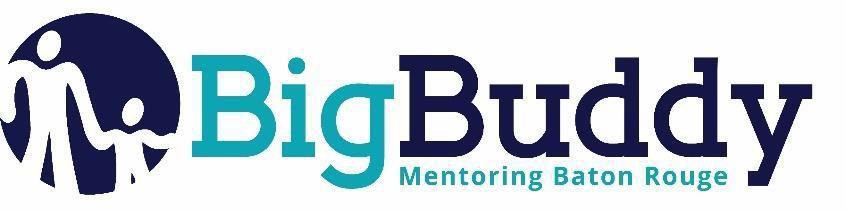 ATTACHMENT CCOMPLIANCE WITH THE CODE OF FEDERAL REGULATIONS(2 C.F.R. § Pt. 200, App. II)The /Contractor/Sub-Recipient receiving funding under a Federal award, shall comply with all applicable contract provisions as prescribed in Appendix II to Part 200 and those associated with US Treasury State and Local Fiscal Recovery Fund terms and conditions.FEDERAL TERMS AND CONDITIONS APPLICABLE FOR ALL CONTRACTS UTILIZING AMERICAN RESCUE PLAN ACT, STATE AND LOCAL FISCAL RECOVERY FUNDS.Use of Funds.  THE CONTRACTOR understands and agrees that the funds disbursed under this award may only be used in compliance with section 602(c) of the Social Security Act (the Act) and Treasury’s regulations implementing that section and guidance.THE CONTRACTOR will determine prior to engaging in any project using this assistance that it has the institutional, managerial, and financial capability to ensure proper planning, management, and completion of such project.Period of Performance. The period of performance for this award begins on the date hereof and ends on December 31, 2026. As set forth in Treasury’s implementing regulations, THE CONTRACTOR may use award funds to cover eligible costs incurred during the period that begins on March 3, 2021 and ends on December 31, 2024.Reporting. THE CONTRACTOR agrees to comply with any reporting obligations established by Treasury as they relate to this award.Maintenance of and Access to Records.  THE CONTRACTOR shall maintain records and financial documents sufficient to evidence compliance with section 602(c), Treasury’s regulations implementing that section, and guidance issued by Treasury regarding the foregoing.The Treasury Office of Inspector General and the Government Accountability Office, or their authorized representatives, shall have the right of access to records (electronic and otherwise) of THE CONTRACTOR in order to conduct audits or other investigations.Records shall be maintained by THE CONTRACTOR for a period of five (5) years after all funds have been expended or returned to Treasury, whichever is later.Pre-award Costs.  Pre-award costs, as defined in 2 C.F.R. § 200.458, may not be paid with funding  from this award.Administrative Costs.  THE CONTRACTOR may use funds provided under this award to cover both direct and    indirect costs.Cost Sharing.  Cost sharing or matching funds are not required to be provided by THE CONTRACTOR.Conflicts of Interest.  THE CONTRACTOR understands and agrees it must maintain a conflict of interest policy consistent with 2 C.F.R. § 200.318(c) and that such conflict of interest policy is applicable to each activity funded under this award. THE CONTRACTOR and their subconsultants must disclose in writing to Treasury or the pass-through entity, as appropriate, any potential conflict of interest affecting the awarded funds in accordance with 2 C.F.R. § 200.112.Compliance with Applicable Law and Regulations.  THE CONTRACTOR agrees to comply with the requirements of section 602 of the Act, regulations adopted by Treasury pursuant to section 602(f) of the Act, and guidance issued by Treasury regarding the foregoing. THE CONTRACTOR also agrees to comply with all other applicable federal statutes, regulations, and executive orders, and THE CONTRACTOR shall provide for such compliance by other parties in any agreements it enters into with other parties relating to this award.Federal regulations applicable to this award include, without limitation, the following:Uniform Administrative Requirements, Cost Principles, and Audit Requirements for Federal Awards, 2 C.F.R. Part 200, other than such provisions as Treasury may determine are inapplicable to this Award and subject to such exceptions as may be otherwise provided by Treasury. Subpart F – Audit Requirements of the Uniform Guidance, implementing the Single Audit Act, shall apply to this award.Universal Identifier and System for Award Management (SAM), 2 C.F.R. Part 25, pursuant to which the award term set forth in Appendix A to 2 C.F.R. Part 25 is hereby incorporated by reference.Reporting Subaward and Executive Compensation Information, 2 C.F.R. Part 170, pursuant to which the award term set forth in Appendix A to 2 C.F.R. Part 170 is hereby incorporated by reference.OMB Guidelines to Agencies on Governmentwide Debarment and Suspension (Nonprocurement), 2 C.F.R. Part 180, including the requirement to include a term or condition in all lower tier covered transactions (contracts and subcontracts described in 2 C.F.R. Part 180, subpart B) that the award is subject to 2 C.F.R. Part 180 and Treasury’s implementing regulation at 31 C.F.R. Part 19.THE CONTRACTOR Integrity and Performance Matters, pursuant to which the award term set forth in 2 C.F.R. Part 200, Appendix XII to Part 200 is hereby incorporated by reference.Governmentwide Requirements for Drug-Free Workplace, 31 C.F.R. Part 20.New Restrictions on Lobbying, 31 C.F.R. Part 21.Uniform Relocation Assistance and Real Property Acquisitions Act of 1970 (42 U.S.C. §§ 4601-4655) and implementing regulations.Generally applicable federal environmental laws and regulations.Statutes and regulations prohibiting discrimination applicable to this award include, without limitation, the following:Title VI of the Civil Rights Act of 1964 (42 U.S.C. §§ 2000d et seq.) and Treasury’s implementing regulations at 31 C.F.R. Part 22, which prohibit discrimination on the basis of race, color, or national origin under programs or activities receiving federal financial assistance;The Fair Housing Act, Title VIII of the Civil Rights Act of 1968 (42 U.S.C. §§ 3601 et seq.),which prohibits discrimination in housing on the basis of race, color, religion, national origin, sex, familial status, or disability;Section 504 of the Rehabilitation Act of 1973, as amended (29 U.S.C. § 794), which prohibits discrimination on the basis of disability under any program or activity receiving federal financial assistance;The Age Discrimination Act of 1975, as amended (42 U.S.C. §§ 6101 et seq.), and Treasury’s implementing regulations at 31 C.F.R. Part 23, which prohibit discrimination on the basis of age in programs or activities receiving federal financial assistance; andTitle II of the Americans with Disabilities Act of 1990, as amended (42 U.S.C. §§ 12101 et seq.), which prohibits discrimination on the basis of disability under programs, activities, and services provided or made available by state and local governments or instrumentalities or agencies thereto.Remedial Actions.  In the event of THE CONTRACTOR’s noncompliance with section 602 of the Act, other applicable laws, Treasury’s implementing regulations, guidance, or any reporting or other program requirements, Treasury may impose additional conditions on the receipt of a subsequent tranche of future award funds, if any, or take other available remedies as set forth in 2 C.F.R. § 200.339. In the case of a violation of section 602(c) of the Act regarding the use of funds, previous payments shall be subject to recoupment as provided in section 602(e) of the Act and any additional payments may be subject to withholding as provided in sections 602(b)(6)(A)(ii)(III) of the Act, as applicable.Hatch Act.  THE CONTRACTOR agrees to comply, as applicable, with requirements of the Hatch Act (5 U.S.C.§§ 1501-1508 and 7324-7328), which limit certain political activities of State or local government employees whose principal employment is in connection with an activity financed in whole or in part by this federal assistance.False Statements.  THE CONTRACTOR understands that making false statements or claims in connection with this award is a violation of federal law and may result in criminal, civil, or administrative sanctions, including fines, imprisonment, civil damages and penalties, debarment from participating in federal awards or contracts, and/or any other remedy available by law.Publications.  Any publications produced with funds from this award must display the following language: “This project [is being] [was] supported, in whole or in part, by federal award number [enter project FAIN] awarded to [name of THE CONTRACTOR] by the U.S. Department of the Treasury.”Debts Owed the Federal Government.  Any funds paid to THE CONTRACTOR (1) in excess of the amount to which THE CONTRACTOR is finally determined to be authorized to retain under the terms of this award; (2) that are determined by the Treasury Office of Inspector General to have been misused; or (3) that are determined by Treasury to be subject to a repayment obligation pursuant to sections 602(e) and 603(b)(2)(D) of the Act and have not been repaid by THE CONTRACTOR shall constitute a debt to the federal government.Any debts determined to be owed the federal government must be paid promptly by THE CONTRACTOR. A debt is delinquent if it has not been paid by the date specified in Treasury’s initial written demand for payment, unless other satisfactory arrangements have been made or if the THE CONTRACTOR knowingly or improperly retains funds that are a debt as defined in paragraph 14(a). Treasury will take any actions available to it to collect such a debt.Disclaimer.  The United States expressly disclaims any and all responsibility or liability to THE CONTRACTOR or third persons for the actions of THE CONTRACTOR or third persons resulting in death, bodily injury, property damages, or any other losses resulting in any way from the performance of this award or any other losses resulting in any way from the performance of this award or any contract, or subcontract under this award.The acceptance of this award by THE CONTRACTOR does not in any way establish an agency relationship between the United States and THE CONTRACTOR.Protections for Whistleblowers.  In accordance with 41 U.S.C. § 4712, THE CONTRACTOR may not discharge, demote, or otherwise discriminate against an employee in reprisal for disclosing to any of the list of persons or entities provided below, information that the employee reasonably believes is evidence of gross mismanagement of a federal contract or grant, a gross waste of federal funds, an abuse of authority relating to a federal contract or grant, a substantial and specific danger to public health or safety, or a violation of law, rule, or regulation related to a federal contract (including the competition for or negotiation of a contract) or grant.The list of persons and entities referenced in the paragraph above includes the following:A member of Congress or a representative of a committee of Congress;An Inspector General;The Government Accountability Office;A Treasury employee responsible for contract or grant oversight or management;An authorized official of the Department of Justice or other law enforcement agency;A court or grand jury; orA management official or other employee of THE CONTRACTOR, , or sub who has the responsibility to investigate, discover, or address misconduct.THE CONTRACTOR shall inform its employees in writing of the rights and remedies provided under this section, in the predominant native language of the workforce.Increasing Seat Belt Use in the United States.  Pursuant to Executive Order 13513, 74 FR 51225 (Oct. 6, 2009), THE CONTRACTOR should encourage its employees, and their subconsultants, and s to adopt and enforce policies that ban text messaging while driving, and THE CONTRACTOR should establish workplace safety policies to decrease accidents caused by distracted drivers.Reducing Text Messaging While Driving.  Pursuant to Executive Order 13513, 74 FR 51225 (Oct. 6, 2009), THE CONTRACTOR should encourage its employees, and their subconsultants, and s to adopt and enforce policies that ban text messaging while driving, and THE CONTRACTOR should establish workplace safety policies to decrease accidents caused by distracted drivers.Equal Employment Opportunity. During the performance of this contract, THE CONTRACTOR agrees as follows:THE CONTRACTOR will not discriminate against any employee or applicant for employment because of race, color, religion, sex, sexual orientation, gender identity, or national origin. THE CONTRACTOR will take affirmative action to ensure that applicants are employed, and that employees are treated during employment without regard to their race, color, religion, sex, sexual orientation, gender identity, or national origin. Such action shall include, but not be limited to the following: 
Employment, upgrading, demotion, or transfer; recruitment or recruitment advertising; layoff or termination; rates of pay or other forms of compensation; and selection for training, including apprenticeship. THE CONTRACTOR agrees to post in conspicuous places, available to employees and applicants for employment, notices to be provided setting forth the provisions of this nondiscrimination clause. THE CONTRACTOR will, in all solicitations or advertisements for employees placed by or on behalf of THE CONTRACTOR, state that all qualified applicants will receive consideration for employment without regard to race, color, religion, sex, sexual orientation, gender identity, or national origin.THE CONTRACTOR will not discharge or in any other manner discriminate against any employee or applicant for employment because such employee or applicant has inquired about, discussed, or disclosed the compensation of the employee or applicant or another employee or applicant. This provision shall not apply to instances in which an employee who has access to the compensation information of other employees or applicants as a part of such employee's essential job functions discloses the compensation of such other employees or applicants to individuals who do not otherwise have access to such information, unless such disclosure is in response to a formal complaint or charge, in furtherance of an investigation, proceeding, hearing, or action, including an investigation conducted by the employer, or is consistent with THE CONTRACTOR's legal duty to furnish information. 	THE CONTRACTOR will send to each labor union or representative of workers with which he has a collective bargaining agreement or other contract or understanding, a notice to be provided advising the said labor union or workers' representatives of THE CONTRACTOR's commitments under this section, and shall post copies of the notice in conspicuous places available to employees and applicants for employment.THE CONTRACTOR will comply with all provisions of Executive Order 11246 of September 24, 1965, and of the rules, regulations, and relevant orders of the Secretary of Labor.THE CONTRACTOR will furnish all information and reports required by Executive Order 11246 of September 24, 1965, and by rules, regulations, and orders of the Secretary of Labor, or pursuant thereto, and will permit access to his books, records, and accounts by the administering agency and the Secretary of Labor for purposes of investigation to ascertain compliance with such rules, regulations, and orders.In the event of THE CONTRACTOR's noncompliance with the nondiscrimination clauses of this contract or with any of the said rules, regulations, or orders, this contract may be canceled, terminated, or suspended in whole or in part and THE CONTRACTOR may be declared ineligible for further Government contracts or federally assisted construction contracts in accordance with procedures authorized in Executive Order 11246 of September 24, 1965, and such other sanctions may be imposed and remedies invoked as provided in Executive Order 11246 of September 24, 1965, or by rule, regulation, or order of the Secretary of Labor, or as otherwise provided by law.THE CONTRACTOR will include the portion of the sentence immediately preceding paragraph (1) and the provisions of paragraphs (1) through (8) in every subcontract or purchase order unless exempted by rules, regulations, or orders of the Secretary of Labor issued pursuant to section 204 of Executive Order 11246 of September 24, 1965, so that such provisions will be binding upon each sub or vendor. THE CONTRACTOR will take such action with respect to any subcontract or purchase order as the administering agency may direct as a means of enforcing such provisions, including sanctions for noncompliance: Provided, however, that in the event a  becomes involved in, or is threatened with, litigation with a sub or vendor as a result of such direction by the administering agency, THE CONTRACTOR may request the United States to enter into such litigation to protect the interests of the United States. The applicant further agrees that it will be bound by the above equal opportunity clause with respect to its own employment practices when it participates in federally assisted construction work: Provided, that if the applicant so participating is a State or local government, the above equal opportunity clause is not applicable to any agency, instrumentality or subdivision of such government which does not participate in work on or under the contract.The applicant agrees that it will assist and cooperate actively with the administering agency and the Secretary of Labor in obtaining the compliance of s and subs with the equal opportunity clause and the rules, regulations, and relevant orders of the Secretary of Labor, that it will furnish the administering agency and the Secretary of Labor such information as they may require for the supervision of such compliance, and that it will otherwise assist the administering agency in the discharge of the agency's primary responsibility for securing compliance. The applicant further agrees that it will refrain from entering into any contract or contract modification subject to Executive Order 11246 of September 24, 1965, with a  debarred from, or who has not demonstrated eligibility for, Government contracts and federally assisted construction contracts pursuant to the Executive Order and will carry out such sanctions and penalties for violation of the equal opportunity clause as may be imposed upon s and subs by the administering agency or the Secretary of Labor pursuant to Part II, Subpart D of the Executive Order. In addition, the applicant agrees that if it fails or refuses to comply with these undertakings, the administering agency may take any or all of the following actions: Cancel, terminate, or suspend in whole or in part this grant (contract, loan, insurance, guarantee); refrain from extending any further assistance to the applicant under the program with respect to which the failure or refund occurred until satisfactory assurance of future compliance has been received from such applicant; and refer the case to the Department of Justice for appropriate legal proceedings.Davis Bacon Act.  When required by federal program legislation or local program policies all prime construction contracts in excess of $2,000.00 awarded by non-Federal entities must include a provision for compliance with the Davis-Bacon Act (40 U.S.C. 3141-3144 and 3146-3148).THE CONTRACTOR agrees to comply with the requirements of the Secretary of Labor in accordance with the Davis-Bacon Act (40 U.S.C. 3141-3148) as amended, with the provisions of Contract Work Hours and Safety Standards Act, the Copeland "Anti-Kickback" Act (40 U.S.C. 276a-276a-5•, 40 USC 327 and 40 USC 276c) and all other applicable Federal, state and local laws and regulations pertaining to labor standards in so far as those acts apply to the performance of this contract. In accordance with the statute, s must be required to pay wages to laborers and mechanics at a rate not less than the prevailing wages specified in a wage determination made by the Secretary of Labor. In addition, s must be required to pay wages not less than once a week. The non-Federal entity must place a copy of the current prevailing wage determination issued by the Department of Labor in each solicitation. The decision to award a contract or subcontract must be conditioned upon the acceptance of the wage determination. The non-Federal entity must report all suspected or reported violations to the Federal awarding agency. The contracts must also include a provision for compliance with the Copeland “Anti-Kickback” Act (40 U.S.C. 3145), as supplemented by Department of Labor regulations (29 CFR Part 3, “s and Subs on Public Building or Public Work Financed in Whole or in Part by Loans or Grants from the United States”). The Act provides that each  must be prohibited from inducing, by any means, any person employed in the construction, completion, or repair of public work, to give up any part of the compensation to which he or she is otherwise entitled.  The non-Federal entity must report all suspected or reported violations to the Federal awarding agency.  THE CONTRACTOR shall maintain documentation which demonstrates compliance with requirements of this part. Such documentation shall be made available to the City-Parish for review upon request.Compliance with the Contract Work Hours and Safety Standards Act (40 U.S.C. 3701-3708).  All contracts awarded by the non-Federal entity in excess of $100,000.00 that involve the employment of mechanics or laborers must include a provision for compliance with 40 U.S.C. 3702 and 3704, as supplemented by Department of Labor regulations (29 CFR Part 5).  Any  or sub shall insert in any subcontracts the clauses set forth in paragraphs (b)(1) through (4) below along with a clause requiring subs to include these clauses in any lower tier subcontracts.  Overtime requirements. No  or sub contracting for any part of the contract work which may require or involve the employment of laborers or mechanics shall require or permit any such laborer or mechanic in any workweek in which he or she is employed on such work to work in excess of forty hours in such workweek unless such laborer or mechanic receives compensation at a rate not less than one and one-half times the basic rate of pay for all hours worked in excess of forty hours in such workweek.Violation; liability for unpaid wages; liquidated damages. In the event of any violation of the clause set forth in paragraph (b)(1) of this section THE CONTRACTOR and any sub responsible therefor shall be liable for the unpaid wages. In addition, such  and sub shall be liable to the United States (in the case of work done under contract for the District of Columbia or a territory, to such District or to such territory), for liquidated damages. Such liquidated damages shall be computed with respect to each individual laborer or mechanic, including watchmen and guards, employed in violation of the clause set forth in paragraph (b)(1) of this section, in the sum of $27 for each calendar day on which such individual was required or permitted to work in excess of the standard workweek of forty hours without payment of the overtime wages required by the clause set forth in paragraph (b)(1) of this section.Withholding for unpaid wages and liquidated damages. The (write in the name of the Federal agency or the loan or grant recipient) shall upon its own action or upon written request of an authorized representative of the Department of Labor withhold or cause to be withheld, from any moneys payable on account of work performed by THE CONTRACTOR or sub under any such contract or any other Federal contract with the same prime , or any other federally-assisted contract subject to the Contract Work Hours and Safety Standards Act, which is held by the same prime , such sums as may be determined to be necessary to satisfy any liabilities of such  or sub for unpaid wages and liquidated damages as provided in the clause set forth in paragraph (b)(2) of this section. Subcontracts. THE CONTRACTOR or sub shall insert in any subcontracts the clauses set forth in paragraph (b)(1) through (4) of this section and also a clause requiring the subs to include these clauses in any lower tier subcontracts. The prime  shall be responsible for compliance by any sub or lower tier sub with the clauses set forth in paragraphs (b)(1) through (4) of this section.  The requirements of 40 U.S.C. 3704 are applicable to construction work and provide that no laborer or mechanic must be required to work in surroundings or under working conditions, which are hazardous or dangerous.  These requirements do not apply to the purchases of supplies or materials or articles ordinarily available on the open market, or contracts for transportation or transmission of intelligence.Clean Water Act/ Federal Water Pollution Control Act.  Contracts and subgrants of amounts in excess of $150,000.00 must contain a provision that requires the non-Federal award to agree to comply with all applicable standards, orders or regulations issued pursuant to the Clean Air Act (42 U.S.C. 7401-7671q.) and the Federal Water Pollution Control Act as amended (33 U.S.C. 1251-1387).  Violations must be reported to the Federal awarding agency and the Regional Office of Environmental Protection Agency (EPA).THE CONTRACTOR hereby agrees to adhere to the provisions, which require compliance with all applicable standards, orders, or requirements issued under Section 508 of the Clean Water Act which prohibits the use under non-exempt Federal contracts, grants or loans of facilities included on the EPA List of Violating Facilities.THE CONTRACTOR agrees to comply with all applicable standards, orders or regulations issued pursuant to the Federal Water Pollution Control Act, as amended, 33 U.S.C. § 7401 et seq.If this contract is funded by federal dollars, THE CONTRACTOR agrees to report each violation to the State and understands and agrees that the State will, in turn, report each violation as required to assure notification to the Department of Treasury, and the appropriate Environmental Protection Agency Regional Office.If this contract is funded by federal dollars, THE CONTRACTOR agrees to include these requirements in each subcontract exceeding $150,000 financed in whole or in part with Federal assistance provided by Treasury.Debarment & Suspension.  A contract award must not be made to parties listed on the governmentwide exclusions in the System for Award Management (SAM), in accordance with OMB guidelines at 2 C.F.R. 180.  SAM Exclusions contains the names of parties debarred, suspended, or otherwise excluded by agencies, as well as parties declared ineligible under statutory or regulatory authority other than Executive Order 12549.This contract is a covered transaction for purposes of 2 C.F.R. pt. 180 and 2 C.F.R. pt. 3000. As such, THE CONTRACTOR is required to verify that none of THE CONTRACTOR’s principals (defined at 2 C.F.R. § 180.995) or its affiliates (defined at 2 C.F.R. § 180.905) are excluded (defined at 2 C.F.R. § 180.940) or disqualified (defined at 2 C.F.R. § 180.935). THE CONTRACTOR must comply with 2 C.F.R. pt. 180, subpart C and2 C.F.R. pt. 3000, subpart C, and must include a requirement to comply with these regulations in any lower tier covered transaction it enters into. This certification is a material representation of fact relied upon by City of Baton Rouge / Parish of East Baton Rouge. If it is later determined that THE CONTRACTOR did not comply with 2 C.F.R. pt. 180, subpart C and 2 C.F.R. pt. 3000, subpart C, in addition to remedies available to City of Baton Rouge / Parish of East Baton Rouge, the Federal Government may pursue available remedies, including but not limited to suspension and/or debarment. The bidder or CONTRACTOR agrees to comply with the requirements of 2 C.F.R. pt. 180, subpart C and 2 C.F.R. pt. 3000, subpart C while this offer is valid and throughout the period of any contract that may arise from this offer. The bidder or CONTRACTOR further agrees to include a provision requiring such compliance in its lower tier covered transactions. THE CONTRACTOR shall submit a Federal Debarment Certification to assure compliance with the aforementioned regulation.Byrd Anti-Lobbying Act.  s that apply or bid for an award exceeding $100,000.00 must file the required certification under the Byrd Anti-Lobbying Amendment (31 U.S.C. 1352).  THE CONTRACTOR will be expected to comply with Federal statutes required in the Anti-Lobbying Act.  s who apply or bid for an award shall file the required certification. Each tier certifies to the tier above that it will not and has not used Federal appropriated funds to pay any person or organization for influencing or attempting to influence an officer or employee of any Agency, a member of Congress, officer or employee of Congress, or an employee of a member of Congress in connection with obtaining any Federal contract, grant, or any other award covered by 31 U.S.C. § 1352. Each tier shall also disclose any lobbying with non-Federal funds that takes place in connection with obtaining any Federal award. Such disclosures are forwarded from tier to tier up to the recipient. Procurement of Recovered Materials (2 C.F.R. 200.322).  A non-Federal entity that is a state agency or agency of a political subdivision of a state and its s must comply with section 6002 of the Solid Waste Disposal Act, as amended by the Resource Conservation and Recovery Act.  The requirements of Section 6002 include procuring only items designated in guidelines of the Environmental Protection Agency (EPA) at 40 CFR part 247 that contain the highest percentage of recovered materials practicable, consistent with maintaining a satisfactory level of competition, where the purchase price of the items exceeds $10,000 or the value of the quantity acquired during the preceding fiscal year exceeded $10,000; procuring solid waste management services in a manner that maximizes energy and resource recovery; and establishing an affirmative procurement program for procurement of recovered materials identified in the EPA guidelines.Surveillance Services or Equipment.  A non-Federal entity and subrecipients who procure telecommunications and video surveillance services or equipment by obligating or expending loan or grant funds must comply with the provisions of 2 C.F.R. §200.216.Specifically, (a) recipients and subrecipients are prohibited from using grant funds to: (1) Procure or obtain; (2) Extend or renew a contract to procure or obtain; or (3) Enter into a contract (or extend or renew a contract) to procure or obtain equipment, services, or systems that uses covered telecommunications equipment or services as a substantial or essential component of any system, or as critical technology as part of any system. As described in Public Law 115-232, section 889, covered telecommunications equipment is telecommunications equipment produced by Huawei Technologies Company or ZTE Corporation (or any subsidiary or affiliate of such entities). (i) For the purpose of public safety, security of government facilities, physical security surveillance of critical infrastructure, and other national security purposes, video surveillance and telecommunications equipment produced by Hytera Communications Corporation, Hangzhou Hikvision Digital Technology Company, or Dahua Technology Company (or any subsidiary or affiliate of such entities). (ii) Telecommunications or video surveillance services provided by such entities or using such equipment. (iii) Telecommunications or video surveillance equipment or services produced or provided by an entity that the Secretary of Defense, in consultation with the Director of the National Intelligence or the Director of the Federal Bureau of Investigation, reasonably believes to be an entity owned or controlled by, or otherwise connected to, the government of a covered foreign country. (b) In implementing the prohibition under Public Law 115-232, section 889, subsection (f), paragraph (1), heads of executive agencies administering loan, grant, or subsidy programs shall prioritize available funding and technical support to assist affected businesses, institutions and organizations as is reasonably necessary for those affected entities to transition from covered communications equipment and services, to procure replacement equipment and services, and to ensure that communications service to users and customers is sustained. (c) See Public Law 115-232, section 889 for additional information. (d) See also § 200.471.Domestic Preferences for Procurement.  As appropriate and to the extent consistent with law, the parties should, to the greatest extent practicable, provide a preference for the purchase, acquisition, or use of goods, products, or materials produced in the United States (including but not limited to iron, aluminum, steel, cement, and other manufactured products). The requirements of this section must be included in all subawards including all contracts and purchase orders for work or products under this award.For purposes of this section: (1) “Produced in the United States” means, for iron and steel products, that all manufacturing processes, from the initial melting stage through the application of coatings, occurred in the United States. (2) “Manufactured products” means items and construction materials composed in whole or in part of non-ferrous metals such as aluminum; plastics and polymer-based products such as polyvinyl chloride pipe; aggregates such as concrete; glass, including optical fiber; and lumber.Termination for Cause or Convenience; Suspension. CITY-PARISH may exercise any rights available under Louisiana law to terminate for cause upon the failure of the sub to comply with the terms and conditions of this contract, provided that CITY-PARISH shall give THE CONTRACTOR written notice specifying THE CONTRACTOR's failure and thirty (30) days to cure the defect.CITY-PARISH may terminate the AGREEMENT at its convenience at any time for any or no reason by giving seven (7) days written notice to THE CONTRACTOR.Upon termination for cause or convenience, THE CONTRACTOR shall be entitled to payment for deliverables in progress through the date of termination, to the extent work has been performed in accordance with the terms and/or conditions of this AGREEMENT or otherwise to the satisfaction of CITY-PARISH, as well as reasonable termination and demobilization costs.Should CITY-PARISH find it necessary to suspend the work for lack of funding or other circumstances beyond its control, this may be done by thirty (30) days written notice given by CITY-PARISH to that effect. If the AGREEMENT is suspended for more than thirty (30) consecutive calendar days, THE CONTRACTOR shall be compensated for services performed prior to the notice of suspension. In addition, when work under the AGREEMENT resumes, THE CONTRACTOR's compensation shall be equitably adjusted to provide for expenses incurred in the interruption and resumption of THE CONTRACTOR's services.Remedies.  If any work performed by THE CONTRACTOR fails to meet the requirements of the AGREEMENT, CITY-PARISH may in its sole discretion:elect to have THE CONTRACTOR re-perform or cause to be re-performed at THE CONTRACTOR’s sole expense, any of the work which failed to meet the requirements of the AGREEMENT;hire another subconsultant to perform the work and deduct any additional costs incurred by CITY-PARISH as a result of substituting the CONTRACTOR from any amounts due to THE CONTRACTOR; orpursue and obtain any and all other available legal or equitable remedies.Energy Policy and Conservation Act: THE CONTRACTOR hereby recognizes the mandatory standards and policies relating to energy efficiency which are contained in the State energy conservation plan issued in compliance with the Energy Policy and Conservation Act (P.L. 94-163).Copeland Anti-Kickback Act: . The  shall comply with 18 U.S.C. § 874, 40 U.S.C. § 3145, and the requirements of 29 C.F.R. pt. 3 as may be applicable, which are incorporated by reference into this contract.Subcontracts. The  or sub shall insert in any subcontracts the clause above and such other clauses as Treasury may by appropriate instructions require, and also a clause requiring the subs to include these clauses in any lower tier subcontracts. The prime  shall be responsible for the compliance by any sub or lower tier sub with all of these contract clauses.Breach. A breach of the contract clauses above may be grounds for termination of the contract, and for debarment as a  and sub as provided in 29 C.F.R. §5.12.No Obligation by Federal Government. The federal government is not a party to this AGREEMENT and is not subject to any obligations or liabilities to the non-federal entity, , or any other party pertaining to any matter resulting from the AGREEMENT. Program Fraud and False or Fraudulent Statements or Related Acts. THE CONTRACTOR acknowledges that 21 U.S.C. Chap. 38 (Administrative Remedies for False Claims and Statements) applies to THE CONTRACTOR’s actions pertaining to this AGREEMENT. Force Majeure: Any delay or failure of THE CONTRACTOR in performing its required obligations hereunder shall be excused if and to the extent such delay or failure is caused by a Force Majeure Event. A “Force Majeure Event” means an event due to any  cause or causes beyond the reasonable control of THE CONTRACTOR and shall include, but not be limited to, acts of God, strike, labor dispute fire, storm, flood, windstorm, unusually severe weather, sabotage, embargo, terrorism, energy shortage, accidents or delay in transportation, accidents in the handling and rigging of heavy equipment, explosion, riot, war, medical pandemic or emergency, court injunction or order, delays by acts or orders of any governmental body or changes in laws or government regulations or the interpretations or application thereof or the acts or omissions of the Client or its other s, vendors or suppliers. In the event of a Force Majeure Event, THE CONTRACTOR shall receive an equitable adjustment extending THE CONTRACTOR’s time for performance for such Services sufficient to overcome the effects of any delay, and an increase(s) to THE CONTRACTOR’s compensation sufficient to account for any increased cost in performance or loss or damage suffered by THE CONTRACTOR.IN WITNESS WHEREOF, the /Vendor/Sub-Recipient understands and agrees to the above Federal award provisions.						BY:  						                                                            (Authorized Signature, printed name) 						Date:  ______________________________Big Buddy BudgetBig Buddy BudgetBig Buddy BudgetBig Buddy BudgetContract NumberContract Number800005178800005178Amendment NumberAmendment Number11As ofAs of07.24.202307.24.2023ProgramCurrent Allocated AmountAmendment 1Final AmountGeneral Fund $                              180,000.00 $                   20,000.00       $                200,000.00 Youth Entitlement ARP $                                       0.00  $                   230,000.00                       $                230,000.00Mayor’s Summer Youth General Fund $                               50,000.00  $                   150,000.00                      $                200,000.00 Totals $                            230,000.00  $                   400,000.00  $               630,000.00DESCRIPTIONQUANTI TYRATEAMOUNTMYWE 2023 - Developing 325 Scholars through workforce experience and mentoring; associated program staffing, implementation and coordination@$2,000/Scholar325$2,000                   $650,000Produce Work Ready YouthConnect Youth to Mentors both Circle and WorkPlaceCultivate Skills Important to Success inLife/Develop Next Generation Leadership for our CommunityWorkforce Internship Experiences/On the Job Training/Career ExplorationStaff Hiring, Development and ManagementScholar StipendsBig Buddy Annual Entitlement – RECEIVED Account Number: 1000-8000-70-8073-0000-0000-000000-643600($180,000)HealthyBR – RECEIVED($20,000)Youth Annual Entitlement – RECEIVED $50K of $200K Account Number : 1000-4000-70-4030-4003-0000- 000000-643500-($50,000)BALANCE DUEBALANCE DUEBALANCE DUE                $400,000Definitions:non-Federal entity- means a State, local government, Indian tribe, Institution of Higher Education (IHE), or nonprofit organization that carries out a Federal award as a recipient or subrecipient.federally assisted construction contract – any agreement or modification thereof between any applicant and a person for construction work which is paid for in whole or in part with funds obtained from the Governmentfunding agreement – agreement entered into between any Federal agency and any  for the performance of experimental, developmental, or research work funded in whole or in part by the Federal government.